共4頁之第1頁共4頁之第2頁共4頁之第3頁共4頁之第4頁(112/11/24更新)1.請附推薦表電子檔(敘明院或同等級審議會審議結果及院長簽章與日期)及近5年代表性著作至多5篇(電子檔)，代表作若為書本等印刷品，請檢附1份即可。2.前揭各項電子檔檔名均請載明被推薦人姓名。國立臺灣大學「傅斯年紀念講座」推薦表       學年度(請提聘單位填寫)國立臺灣大學「傅斯年紀念講座」推薦表       學年度(請提聘單位填寫)國立臺灣大學「傅斯年紀念講座」推薦表       學年度(請提聘單位填寫)國立臺灣大學「傅斯年紀念講座」推薦表       學年度(請提聘單位填寫)國立臺灣大學「傅斯年紀念講座」推薦表       學年度(請提聘單位填寫)國立臺灣大學「傅斯年紀念講座」推薦表       學年度(請提聘單位填寫)姓  名性別出  生年月日服務單位(院/系所科)職稱學歷經歷曾獲得之學術獎勵情形從事研究過程及重要學術成果主持人著作目錄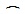 近5年著作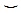 研究重點及方向院或同等級審議會審議結果院或同等級審議會審議結果傅斯年紀念講座審議委員會審議結果院長簽章：日期：院長簽章：日期：副校長簽章：日期：